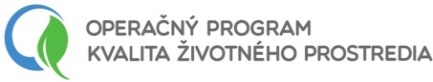 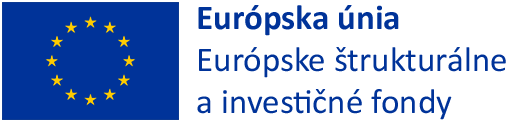 Projekt je spolufinancovaný Európskou úniou.								www.op-kzp.skRozšírenie zberného dvora Liptovská LúžnaHlavnou aktivitou projektu je Triedený zber komunálnych odpadov, rámci ktorej dôjde k rozšíreniu zberného dvora a obstaraniu potrebnej techniky.Cieľom projektu je zvýšenie miery zhodnocovania odpadov prostredníctvom rozšírenia zberného dvora na zber komunálnych odpadov a drobných stavebných odpadov, za účelom zvýšenia kapacity triedeného zberu komunálneho odpadu.Celková výška oprávnených výdavkov: 	264  528,72 EURVýška nenávratného finančného príspevku: 251  302,28 EUR